
Información sobre la Presentación Electrónica de OfertasInformación General:Suscripciones:SUSCRIPCIÓN Reciba los nuevos anuncios del Tablón de Anuncios del Ayuntamiento de Suflí.
Si desea estar informado en su correo-e de los nuevos anuncios del Perfil del Contratante, suscríbase con CANAL/PERFIL=Contratante. La suscripción puede ser solo a la Entidad Ayuntamiento de Suflí (en cuyo caso suscríbase con ENTIDAD=Ayuntamiento de Suflí) o a toda la Provincia de Almería.Sobre la Presentación de Ofertas:LA PRESENTACIÓN DE OFERTAS Y SOLICITUDES DE PARTICIPACIÓN SE LLEVARÁ A CABO UTILIZANDO MEDIOS ELECTRÓNICOS de conformidad con lo establecido en la Disposición adicional decimoquinta de la Ley 9/2017.Identifíquese con un certificado reconocido por @ firma y realice todos los trámites telemáticamente, pudiendo consultar sus facturas y demás documentación particular, accediendo por la Oficina Virtual del Ayuntamiento
https://ov.dipalme.org/TiProceeding/ciudadano?idEntidad=4087&entrada=ciudadano&idLogica=loginComponent&fkIdioma=ESPlataforma de Contratación del Sector Público Administración Central
Perfil del Contratante Autonómico Junta de Andalucía


Requisitos:

De conformidad con lo dispuesto en el apartado 1, k) de la Disposición adicional decimosexta de la Ley 9/2017, para poder presentar ofertas en las licitaciones convocadas por el Ayuntamiento de Suflí , SERÁ NECESARIO HABERSE INSCRITO PREVIAMENTE EN EL REGISTRO DE APODERAMIENTOS (TERCEROS) de ésta Entidad, haciendo constar al menos:· La identidad del tercero oferente (Identificador y denominación de conformidad con la recogida en los certificados reconocidos que vaya a utilizar).· La dirección de correo-e que quiera utilizar para comunicaciones y avisos de notificaciones por comparecencia.· En su caso, la identidad y poderes de quienes puedan representarlos (firmar ofertas) o simplemente auxiliarles en la presentación de las mismas (editores).Inscripción en el Registro de Terceros:Procedimiento de solicitud:Los interesados en inscribirse (alta) o realizar una modificación en el Registro de Terceros, accederán a través del siguiente enlacehttp://ov1.dipalme.org/comun/identificacion.zul?entidad=4083&terceroPresentación de Ofertas UTILIZANDO MEDIOS ELECTRÓNICOS:

Para realizar la Presentación de Ofertas en Sobres Cerrados utilizando medios electrónicos con toda la documentación solicitada en la licitación, se utilizará la Oficina Virtual del Ayuntamiento de Suflí

¿Aún tienes dudas?Si tiene cualquier duda o necesita mas información, puedes:Llamar al 950 42 34 24Enviar un Email a registro@sufli.es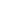 